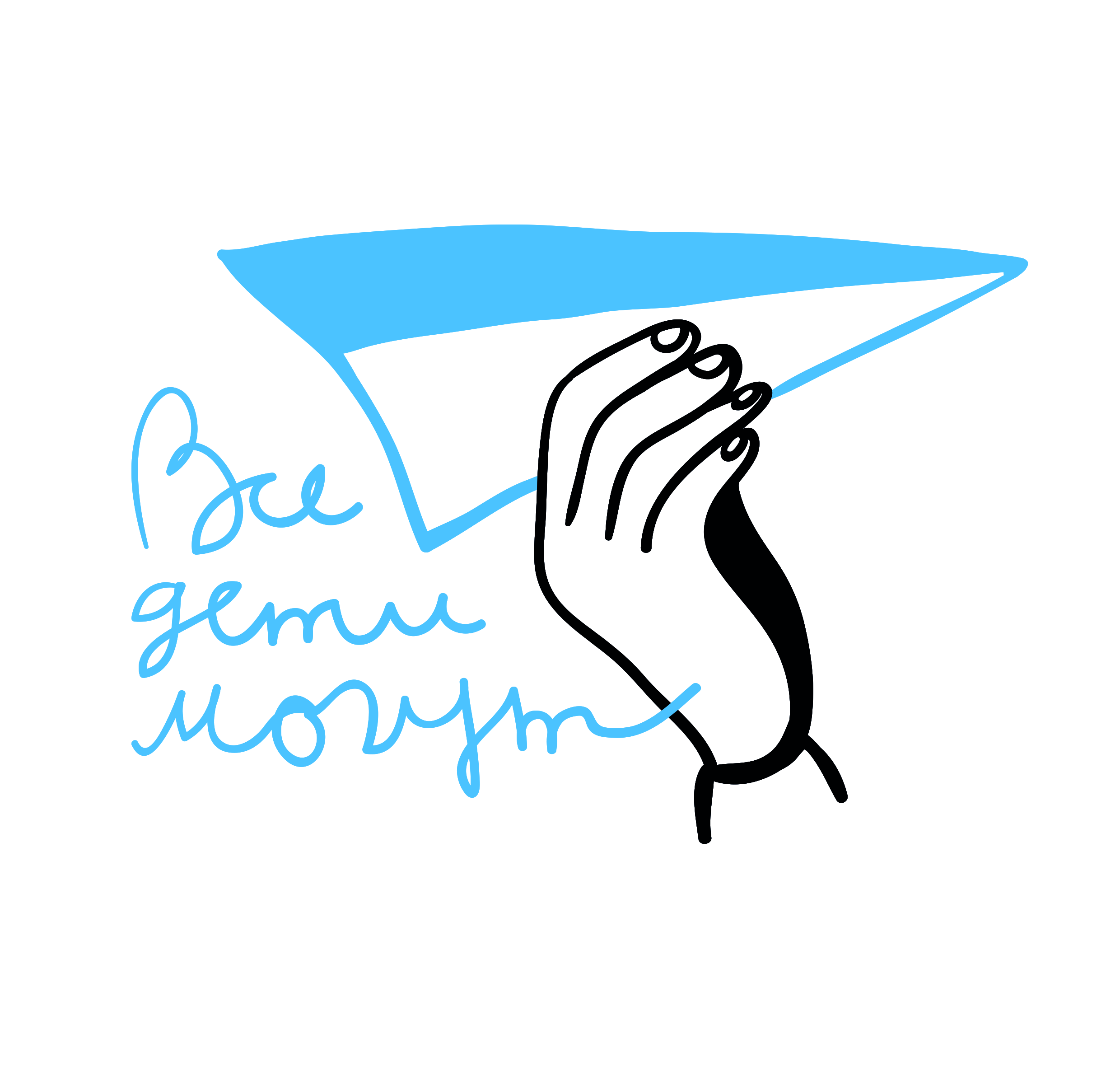 Автономная некоммерческая организация «Все дети могут»353902 г. Новороссийск, ул. Карьерная, д.21ИНН 7714060199/ КПП 231543001/ ОГРН 1027700568224www.vsedetimogut.ru8 963 3797603______________________________________________________________________________Дорогие друзья,Мы рады опубликовать наш отчет о поступлениях благотворительных пожертвований за январь 2019 года.За январь 2019 года на расчетный счет организации поступило 193 652 рублей.Спасибо вам большое!Нашими основными источниками пожертвований за прошедший период стали:средства от регулярных пожертвований клуба 1000 ДРУЗЕЙ;разовые пожертвования физических лиц через сайт www.vsedetimogut.ru корпоративные пожертвования;Пожертвование по договору № 39БПУЦ/18 от 20 сентября 2018 г. в рамках благотворительной программы "Нужна Помощь".Расшифровка собранных средств по благотворителям.Огромная благодарность всем, кто помогает нам поддерживать семьи, воспитывающие детей с тяжелыми и множественными нарушениями развития!С уважением,директор Ягодина Мария89633797603 / lepidoptera_ya@mail.ruДата поступленияБлаготворительСумма (без учета комиссии платежной системы)31.01.2019 13:45ALENA SALOMATOVA336,35RUB31.01.2019 13:01ELENA ZAYSANOVA336,35RUB31.01.2019 0:05NIKOLAY LASKOVETS336,35RUB30.01.2019 18:15ALISA YANNAU336,35RUB30.01.2019 10:40MOMENTUM R336,35RUB29.01.2019 21:45MARINA SMIRNOVA336,35RUB29.01.2019 14:11RUSLANA GETMAN480,5RUB29.01.2019 11:16961RUB29.01.2019 0:20SERGEI NEDAIVODIN336,35RUB28.01.2019 21:36SERGEI DUDKIN14415RUB28.01.2019 14:28ANNA LOVALENKO1922RUB28.01.2019 12:16LILIA RAKHMATULLINA336,35RUB28.01.2019 12:00YULIYA LISOVSKAYA336,35RUB27.01.2019 9:50NINA ORLOVA961RUB26.01.2019 17:10ELENA SHARIPOVA336,35RUB25.01.2019OOO ZVEZDNIY50000RUB24.01.2019 19:45ANNA AVAKUMOVAQ480,5RUB23.01.2019 23:05AK336,35RUB23.01.2019 23:00ROMAN ANDREEV336,35RUB23.01.2019 21:55DENIS PASHCHENKO336,35RUB23.01.2019 18:40ANDREY SAFONOV336,35RUB23.01.2019 17:10SVETLANA ZHULYANOVA336,35RUB22.01.2019 21:30A KHIBUKHINA480,5RUB22.01.2019 18:40NATALYA KUZNETSOVA336,35RUB22.01.2019NUJNA POMOSH36 730RUB22.01.2019 15:50ANNA POMOGAEVA336,35RUB21.01.2019 23:55DARYA KUZMENKO336,35RUB21.01.2019 18:45EVGENY PERTSEV336,35RUB21.01.2019 14:15ELENA BONDAREVA336,35RUB20.01.2019 15:25A. ZAPOROZHETS336,35RUB19.01.2019 21:25EKATERINA KUROKHTINA336,35RUB19.01.2019 14:45ALEXEY FOMIN336,35RUB19.01.2019 12:25ALLA MOSKVICHEVA336,35RUB18.01.2019 22:55DARYA NEFEDOVA336,35RUB18.01.2019 19:50ALEKSANDRA MELIKOVA480,5RUB18.01.2019 18:15A ZHIKHAREVA336,35RUB18.01.2019 17:20NATALIA RAZUMOVA1441,5RUB18.01.2019 16:50ANNA CHAGINA336,35RUB18.01.2019 10:10NIKOLAIY VISHNEVSKY336,35RUB18.01.2019 6:45OLGA GELEVAN336,35RUB17.01.2019 23:45VERA BUDILSKYA336,35RUB17.01.2019 20:40EVGENIA KLYUEVA192,2RUB17.01.2019 20:30MARINA SYROVATKO336,35RUB17.01.2019 15:40ALINA STRIZHAK336,35RUB17.01.2019 13:45NATALYA KRAGEL336,35RUB16.01.2019 18:30ERESKO EKATERINA480,5RUB16.01.2019 10:40NATALIA MIKHAYLOVA24025RUB16.01.2019 10:36NATALIA MIKHAYLOVA28830RUB15.01.2019 12:20ANNA KUBRAKOVA961RUB15.01.2019 10:58M TSELEBROVSKAYA961RUB14.01.2019GENNADIY MYASNIKOV972RUB14.01.2019 14:15ANNA KOVALENKO961RUB13.01.2019 21:20DARYA YAKOVLEVA336,35RUB13.01.2019 21:20DARYA YAKOVLEVA336,35RUB13.01.2019 17:50RAISA MELNIK336,35RUB13.01.2019 17:50IRINA TARANETS336,35RUB13.01.2019 13:00IRINA TEREZ336,35RUB13.01.2019 11:20ALEXANDRA TULY336,35RUB12.01.2019 22:45GALINA SAFIULLINA961RUB12.01.2019 22:25SVETLANA ERMOLENKO336,35RUB12.01.2019 20:40GALINA PEDAY480,5RUB12.01.2019 19:40NIKITA DUDARENKO336,35RUB12.01.2019 17:50E. GERBERSGAGEN480,5RUB12.01.2019 9:40YULIA KIRILENKO672,7RUB10.01.2019 16:55OLESYA BALABANOVA336,35RUB10.01.2019 12:30SVETLANA CHERNOVA96,1RUB10.01.2019 12:05V M480,5RUB10.01.2019 9:30VALERIA KATAEVA336,35RUB09.01.2019 17:35ANASTASIIA KOLOSOVA336,35RUB09.01.2019 16:45MARIA VYLEGZHANINA336,35RUB08.01.2019 11:20ARTEMMALISHEVSKII336,35RUB08.01.2019 10:55ALEKSANDR BAGNO336,35RUB08.01.2019 10:35ALEKSANDR KITAEV336,35RUB08.01.2019 10:15ALEKSANDRA BALASHOVA96,1RUB08.01.2019 7:00TATYANA GORDEEVA961RUB08.01.2019 0:07VIKTORIA FILKINA336,35RUB06.01.2019 22:30ANASTASIA TARSAKOVA336,35RUB06.01.2019 19:25VLADISLAV YONA336,35RUB06.01.2019 17:40KARSAEVA OLGA336,35RUB06.01.2019 14:55ALESYA KLEVTSOVA192,2RUB06.01.2019 12:30KONOGRAY OLGA336,35RUB06.01.2019 12:15ALEKSANDRA SAVENKOVA336,35RUB05.01.2019 15:20MARIA TEPLIK480,5RUB05.01.2019 13:20NATALIA TKACHENKO336,35RUB05.01.2019 11:55OKSANA ZELENSKAYA96,1RUB04.01.2019 18:25INNA LOMTEVA336,35RUB04.01.2019 17:25NADEZHDA ZHOLOBKO336,35RUB04.01.2019 11:05GALIK EKATERINA336,35RUB04.01.2019 10:30OLESYA TITKOVA96,1RUB03.01.2019 23:30NATALYA NIKOLAEVA336,35RUB03.01.2019 23:00OLGA FIRSOVA336,35RUB03.01.2019 10:05PAVEL KOZLOV480,5RUB02.01.2019 18:55EVGENY STARIKOV336,35RUB02.01.2019 0:15NIKOLAY LASKOVETS336,35RUB01.01.2019 23:30NATALYA SOKOLKINA480,5RUB01.01.2019 19:49ALEKSANDRA MELIKOVA672,7RUB01.01.2019 16:35ANNA MINAEVA336,35RUB